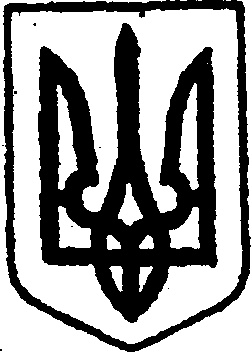 КИЇВСЬКА ОБЛАСТЬТЕТІЇВСЬКА МІСЬКА РАДАVІІІ СКЛИКАННЯДВАДЦЯТЬ СЬОМА  СЕСІЯРІШЕННЯ      23 квітня 2024 року                                                                 № 1261 - 27 – VIIІПро внесення змін до персонального складу виконавчого комітетуТетіївської міської ради       Відповідно до підпункту 3  частини 1 статті 26, підпункту 5 частини 4 статті 42, пункту 2 статті 51 Закону України «Про місцеве самоврядування в Україні», враховуючи пропозицію міського голови та постійної комісії з питань Регламенту, депутатської етики, забезпечення діяльності депутатів та контролю за виконанням рішень міської ради та її виконавчого комітету, дотримання законності та правопорядку, Тетіївська міська рада В И Р І Ш И Л А:Внести зміни до персонального складу виконавчого комітету Тетіївської міської ради, затвердженого рішенням другого пленарного засідання першої сесії  міської  ради восьмого скликання від 26.01.2021 року № 87-02-VIII «Про затвердження персонального складу виконавчого комітету Тетіївської міської ради»,  а саме:  Вивести з персонального складу виконавчого комітету Тетіївської міської ради начальника управління правового забезпечення, комунального майна, закупівель та кадрової політики  Лісовенка Петра Івановича, в зв’язку із звільненням.Ввести до персонального складу  виконавчого комітету  Тетіївської міської ради:Васютинського Вадима Володимировича- начальника відділу освіти Тетіївської міської ради;Гавюка Ярослава Васильовича- начальника відділу культури Тетіївської міської ради;Потієнка Дмитра Вячеславовича – директора КП КНП «Тетіївська центральна лікарня» Тетіївської міської ради;Шмаркатюк Іван Анатолійович - начальник відділу надзвичайних ситуацій та цивільного захисту, оборонної та мобілізаційної роботи.	2. Затвердити персональний склад виконавчого комітету в кількості 24 осіб.3. Контроль за виконанням цього рішення покласти на постійну комісію з питань Регламенту, депутатської етики, забезпечення діяльності депутатів та контролю за виконанням рішень міської ради та її виконавчого комітету, дотримання законності та правопорядку (голова комісій – Чорний О.А.).          Міський голова                                                  Богдан  БАЛАГУРА